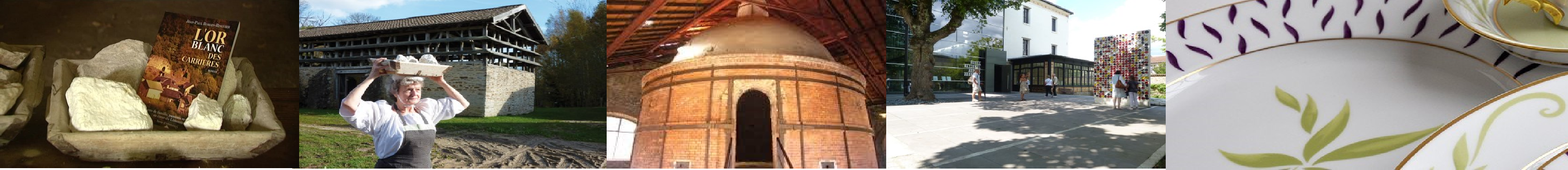  Nom: Prénom : Email : Téléphone : Remarques:Je m’inscris pour la journée “Sur la route de la porcelaine”.Je joins ma participation de 20 € par personne (chèque à l’ordre de la Maison del’Europe en Limousin)  avant le 5 septembre 2018.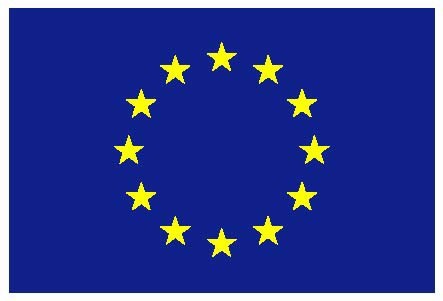 Cofinancée par l’UE51, avenue Georges DUMAS—87000 LIMOGES—05.55.32.47.63 - contact.mde@europe-limousin.eu - www.europe-limousin.eu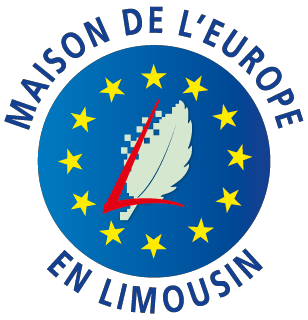 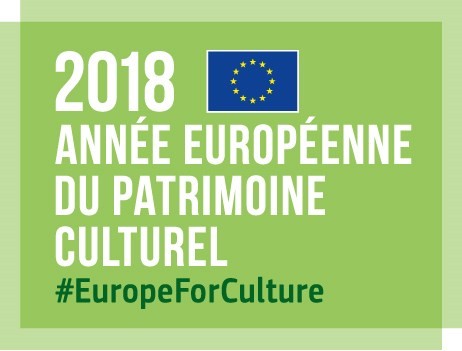 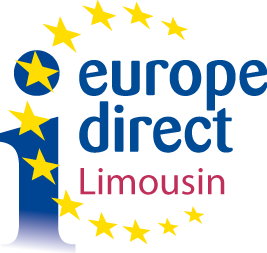 Année européenne du patrimoine« Sur la route de la porcelaine »Année européenne du patrimoine« Sur la route de la porcelaine »Année européenne du patrimoine« Sur la route de la porcelaine »Vendredi 14 septembre 2018Vendredi 14 septembre 2018